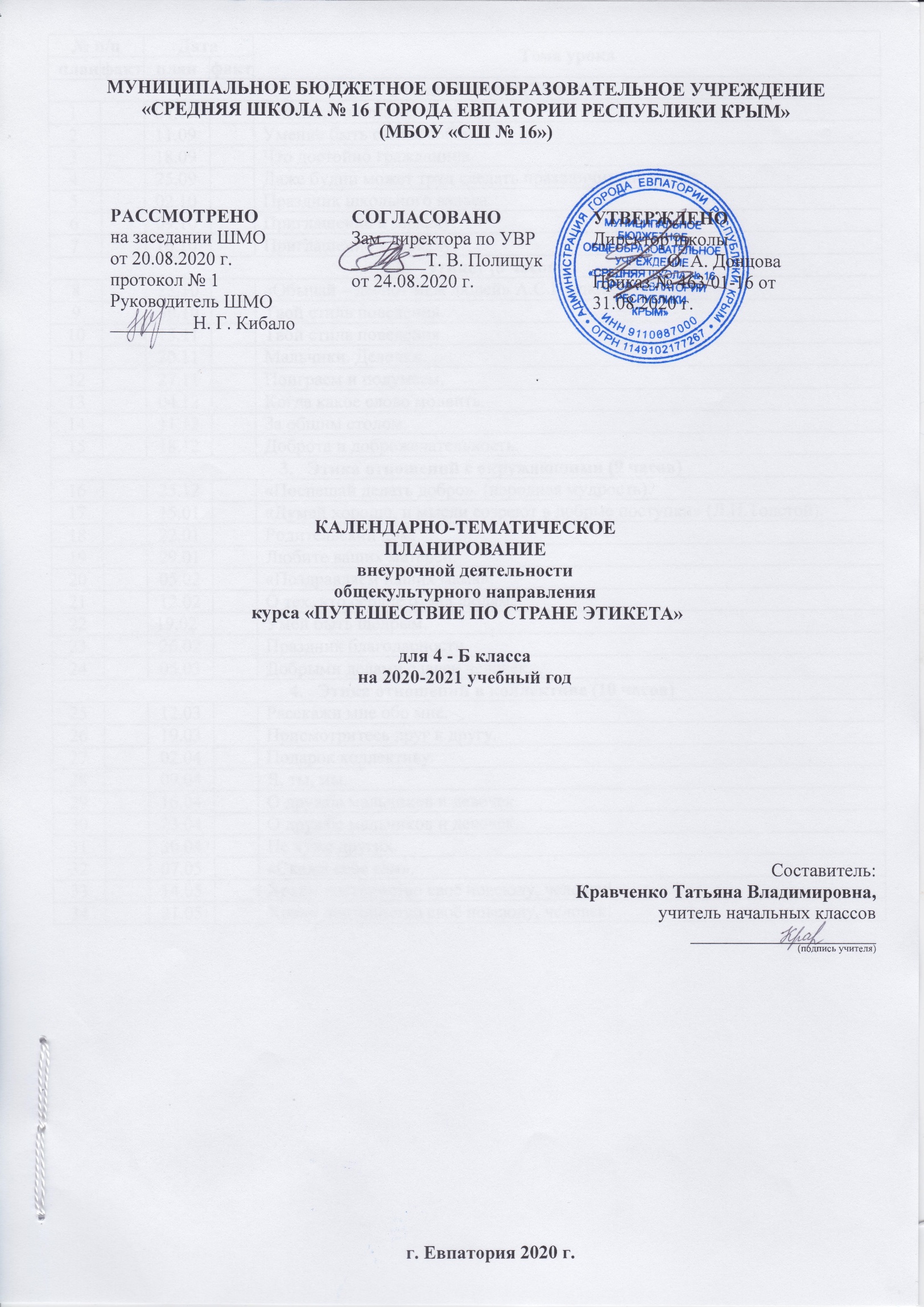 № п/п№ п/пДатаДатаТема урокапланфактпланфактТема урокаЭтика общения (7 часов)Этика общения (7 часов)Этика общения (7 часов)Этика общения (7 часов)Этика общения (7 часов)104.09Оглянись внимательно вокруг.211.09Умение быть самим собой.318.09Что достойно гражданина.425.09Даже будни может труд сделать праздничными днями.502.10Праздник школьного вальса.609.10Приглашение к зеркалу.716.10Приглашение к зеркалу.Этикет (8 часов)Этикет (8 часов)Этикет (8 часов)Этикет (8 часов)Этикет (8 часов)823.10«Обычай – деспот меж людей» А.С.Пушкин.930.10Твой стиль поведения.1013.11Твой стиль поведения.1120.11Мальчики. Девочки.1227.11Поиграем и подумаем.1304.12Когда какое слово молвить.1411.12За общим столом.1518.12Доброта и доброжелательность.Этика отношений с окружающими (9 часов)Этика отношений с окружающими (9 часов)Этика отношений с окружающими (9 часов)Этика отношений с окружающими (9 часов)Этика отношений с окружающими (9 часов)1625.12«Поспешай делать добро». (народная мудрость).1715.01«Думай хорошо, и мысли созреют в добрые поступки» (Л.Н.Толстой). 1822.01Родительский дом.1929.01Любите ваших матерей.2005.02«Поздравляем наших мама».2112.02О тех, кто сердце отдал людям.2219.02Умей быть щедрым.2326.02Праздник благодарности.2405.03Добрыми делами славен человек.Этика отношений в коллективе (10 часов)Этика отношений в коллективе (10 часов)Этика отношений в коллективе (10 часов)Этика отношений в коллективе (10 часов)Этика отношений в коллективе (10 часов)2512.03Расскажи мне обо мне.2619.03Присмотритесь друг к другу.2702.04Подарок коллективу.2809.04Я, ты, мы.2916.04О дружбе мальчиков и девочек.3023.04О дружбе мальчиков и девочек.3130.04Не хуже других.3207.05«Скажи себе сам».3314.05Храни достоинство своё повсюду, человек!3421.05Храни достоинство своё повсюду, человек!